Candidate Information Pack- 2019/20 Class Teacher – Early Years and KS1  	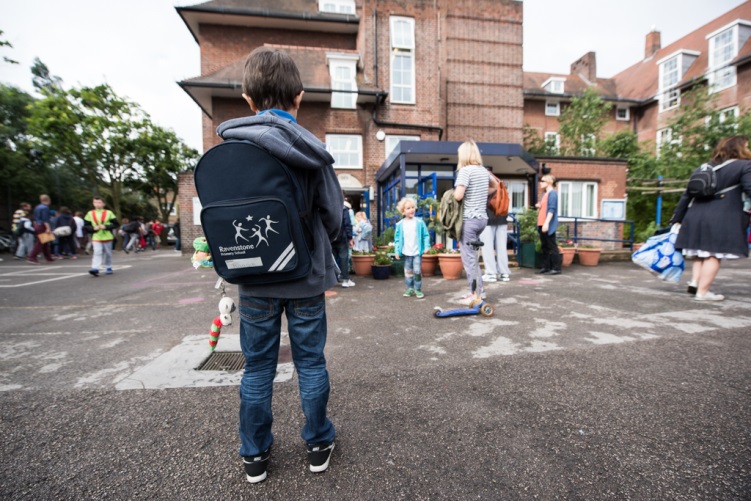 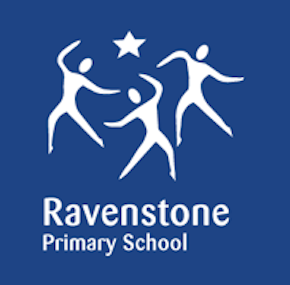 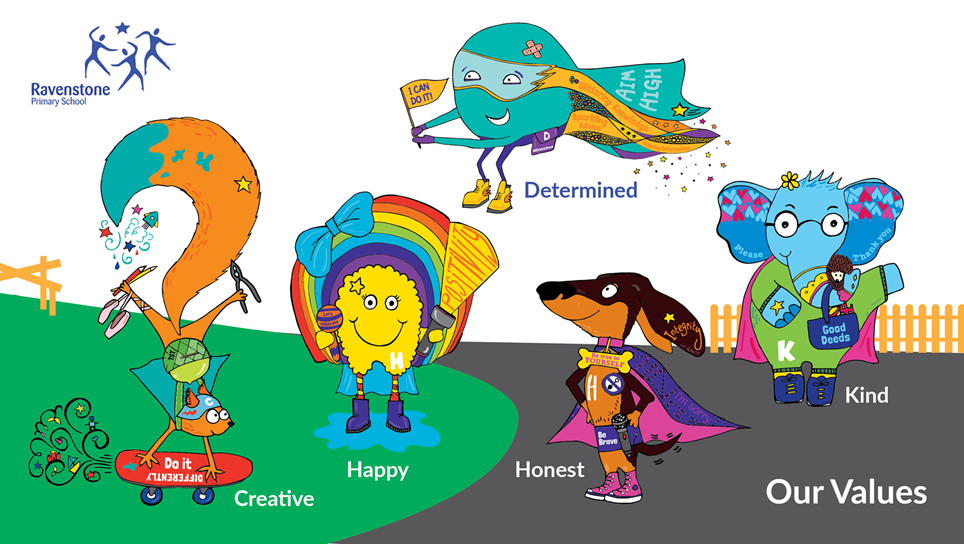 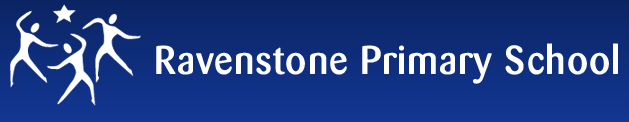 About Ravenstone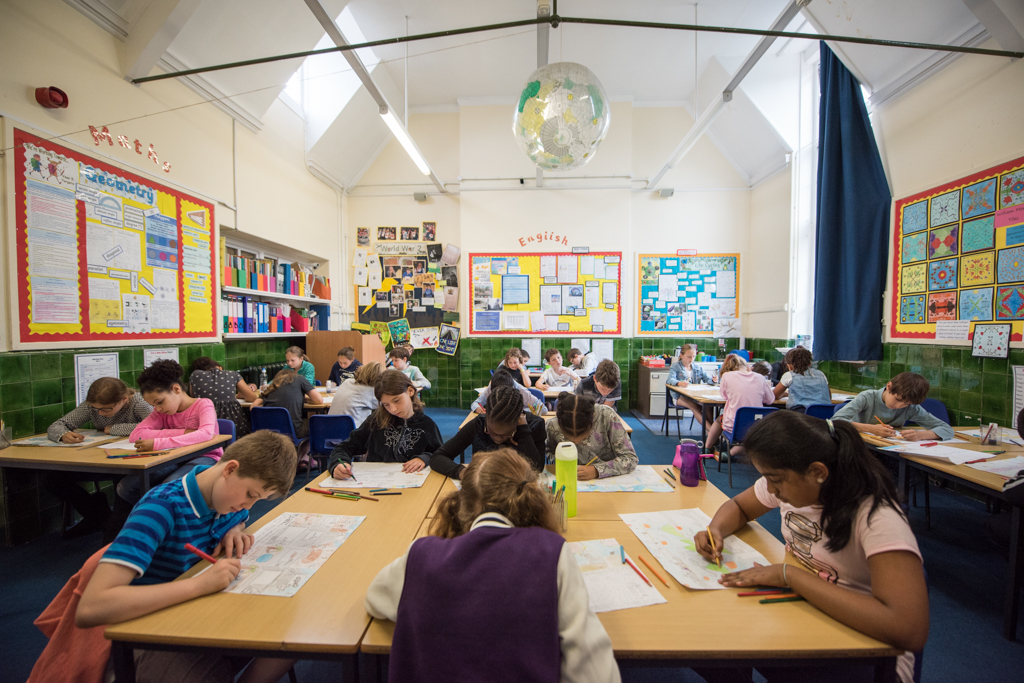 Ravenstone is a community primary school in Balham, funded by the London Borough of Wandsworth.  The school has served the local community for the last 100 years.  We are conveniently placed for public transport links – Balham main line train and tube station is 3 minutes away with easy access to all of London, Kent, Surrey and Sussex.  We also have parking available onsite.  The open space of Tooting Bec Common and the vibrant Balham centre are a few minutes from the school.School organisation380 children are currently on roll including full-time and part-time nursery children.  These are arranged in 15 classes and the nursery.  We are a two form entry school. School focusWe are committed to the continuous improvement of every aspect of school life for children at Ravenstone. We seek to deliver an outstanding educational experience of the highest quality for children of diverse backgrounds and abilities. Enthusiasm, enjoyment, creativity, imagination and high expectations of both pupils and staff are at the centre of a wide variety of learning activities. Our school vision is ‘Children reaching their potential in the heart of the community’ and our core values are Happy, Kind, Creative, Honest, Determined. We promote this in everything we do and we strive to allow our children to be confident individuals are understand themselves and will grow into well rounded adults who add to the world we live in.As a school we focus on developing the adult as much as the child. We believe if every member of staff is the best they can possible be while constantly looking at ways to improve then this will provide our children with an outstanding environment to learn within.Our ultimate aim is to become outstanding and continue to become a centre of excellence within the local community and beyond.CommunityWe are proud to serve and be supported by our community.  We offer a vibrant and rewarding environment with a committed team of hardworking staff, supportive governors and enthusiastic parents. The children are happy and keen to learn.  We pride ourselves on the friendliness, confidence and character of our children.The partnership between school and home is very important to us.  We value parental involvement and have a thriving parents’ and carers’ association, Friends of Ravenstone, which organises social events and raises funds for the school which are used to enhance the children’s educational experience.  Recently funds have been used to develop our music provision, the redevelopment of parts of the playground, the purchase of IT equipment and contributions to school trips and school journey.We welcome volunteers from both the parent body and the local community to help in the school with reading, gardening, chess and newspaper clubs.Everyone is encouraged to make a positive contribution to the wider community; on a local level, the school council recently organised a collection for a nearby foodbank.  Looking further afield, for the last 14 years, we have had a partnership with a school in Yameriga, Ghana and Ravenstone children have been very active in supporting projects there.Listening to pupilsThe children elect representatives from each class to participate in the school council and discuss topics that are meaningful to the children.  We value hearing pupils’ views and opinions and present them with regular opportunities in lessons and assemblies to voice these. Such information can offer ideas on how to improve their learning experience.We have an established peer mentoring and mediation scheme so that the trained mentors can support their peers in the playground.Curriculum enrichment/Ravenstone Entitlement The Ravenstone entitlement is an offer to every child in the school. This offer includes at least one external trip, one inspirational internal visit and a curriculum themed day every term. We believe that every child deserved to learn in an engaging and purposeful learning environment that inspires them to become curious and ambitious. Ravenstone celebrates each child’s participation and achievement in a wide range of activities including languages, food, art, sport, music and dance.  We want all pupils to experience London’s rich diversity and we organise school trips as well as visits to the school by outside speakers.  Sport is one of the cornerstones of the school’s identity. We are fortunate to have a full time dedicated sports teacher and part time dance teacher and Ravenstone regularly excels in inter-school competitions.  We have represented Wandsworth in athletics and swimming at the London Youth Games.  Though competition is encouraged, children understand that sport is primarily undertaken for enjoyment and can be accessed by all, regardless of ability or experience.Extra-curricular We run a number of clubs before and after school and during lunchtimes: for example, choir, gardening, chess and newspaper club.  We also have several externally-run clubs.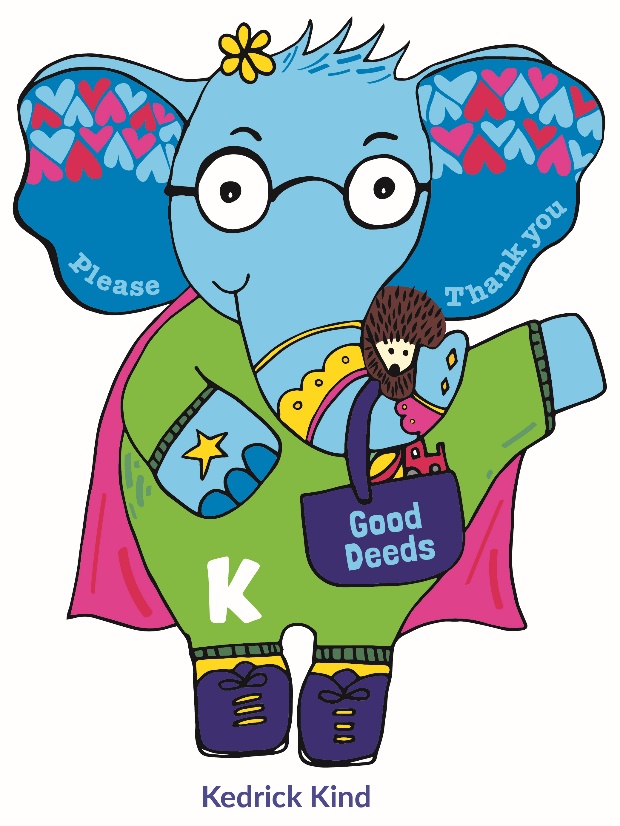 Working at Ravenstone A focus on work life balance and managing workloadA culture of learning togetherAdditional planning/leadership release at the end of every half term and term. A good school on the journey to outstandingA school that allows for teachers to flourish and allocates a large percentage of their budget to staff developmentAn exceptionally well-resourced learning environmentAn Outstanding leadership  team who think differently Excellent professional development and career progression  opportunitiesA collaborative and caring school community which is culturally diverse  and inclusiveWonderful pupils 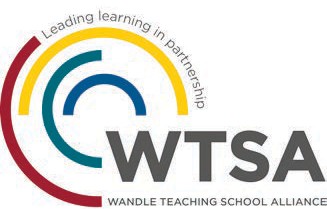 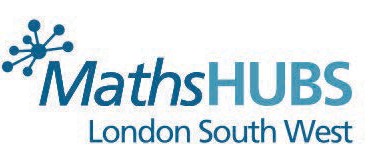 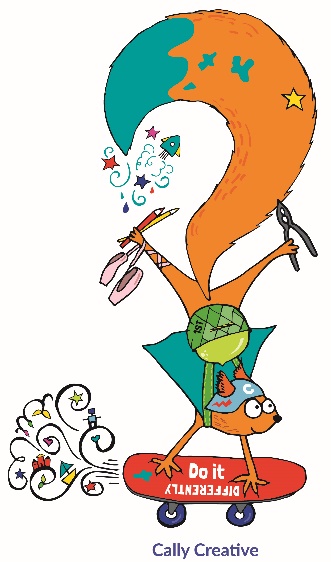 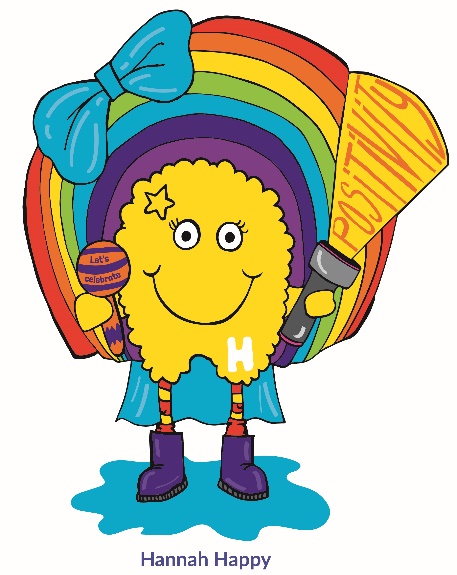 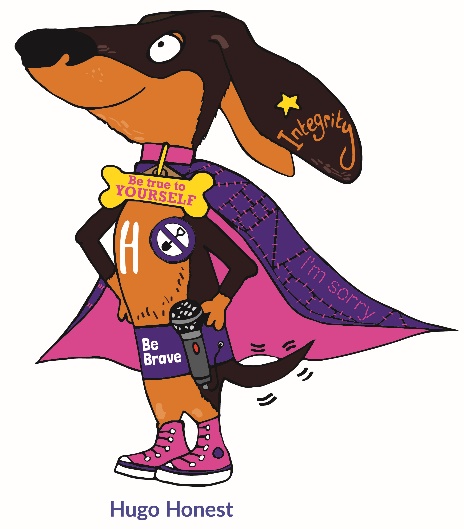 JOB DESCRIPTIONPosition: Class Teacher – Early Years Grade: Dependant on applicant Responsile to: Headteacher and Led by Head of Phase Detail1.	The teacher will ensure that at all times they provide an effective, stimulating, well-organised  classroom by:To care for and nurture the children within the school alwaysTo map out and develop a curriculum across the year group that stimulates pupil’s curiosity and overcomes barriers to learning  To set the classroom up to facilitate a purposeful and engaging learning environment that promotes a learning across a continuous learning-based provision. To tailor interventions and support plans that allow for pupils to make good or better progress planning, preparing, assessing, evaluating and modifying teaching processes according to the National Curriculum, in line with the school's policies.ensuring assessment data is used to differentiate work and meeting all the varied needs of individual learners.selecting appropriate resources and making these accessible to learners.maintaining regular records of learner’s progress and achievement and reporting to parents as required.demonstrating high expectations for all pupils and setting targets which raise attainmentProvide quality feedback, next steps and targets for all pupils Engage with professional and career development opportunities so that constant reflection and up skilling is taking placeTo work alongside the leadership team in completing paperwork in support of EHCP applications and other forms of tracking and assessment2. 	The teacher will contribute to the general development of the school by:working closely with teaching and support staff in the development and delivery of the curriculum, and the pastoral work of the school.attending relevant courses to support individual professional development and the school's needs.relating to, and communicating with, parents, and encouraging their active participation in their child’s education.participating in general, curricular and policy-making meetings.Offering to run extra curriculum clubs.Maintaining a positive attitude and embracing change 3. Personal responsibilities and other requirements developing links with governors, parents, LEA and neighboring schools undertake any professional duties reasonably delegated by the Head TeacherTo be proactive in developing a reflective and positive approach towards self-improvementTo be open to supporting colleagues within their own professional development The teacher will ensure that the principles of The Equality Act and the Equal Opportunities policies of the Local Authority and the school are implemented at all times.Safeguarding
Share the school’s commitment to safeguard, and promote the welfare of, the children in our care.   to be fully aware of and understand the duties and responsibilities arising from London Child Protection Procedures, Working Together to Safeguard Children and Keeping Children Safe in Education in relation to child protection and safeguarding children and young people as this applies to the worker’s role within the organisation.to also be fully aware of the principles of safeguarding as they apply to vulnerable adults in relation to the staff member’s role.to ensure that the Designated Safeguarding Officers are made aware and kept fully informed of any concerns which the worker may have in relation to safeguarding and/or child protection.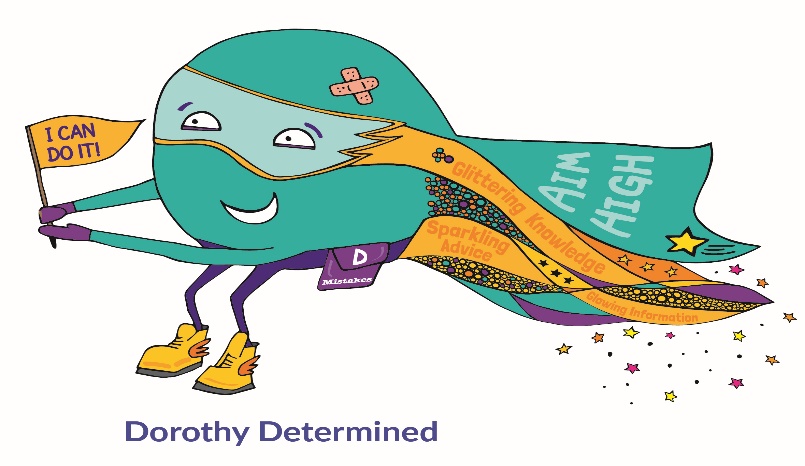 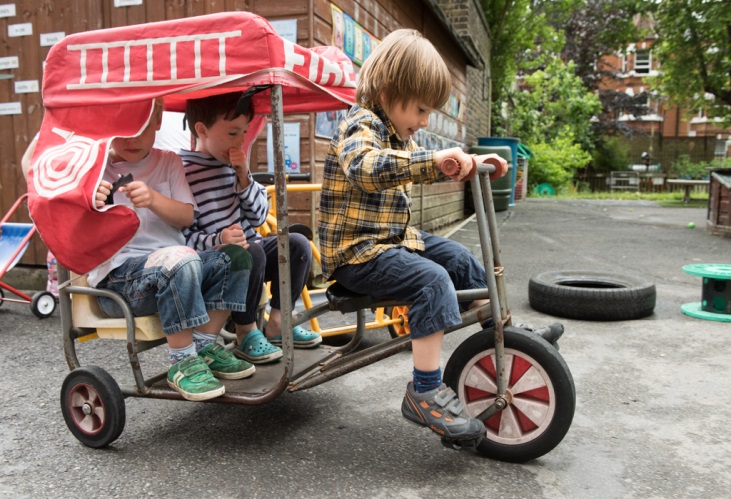 Person Specification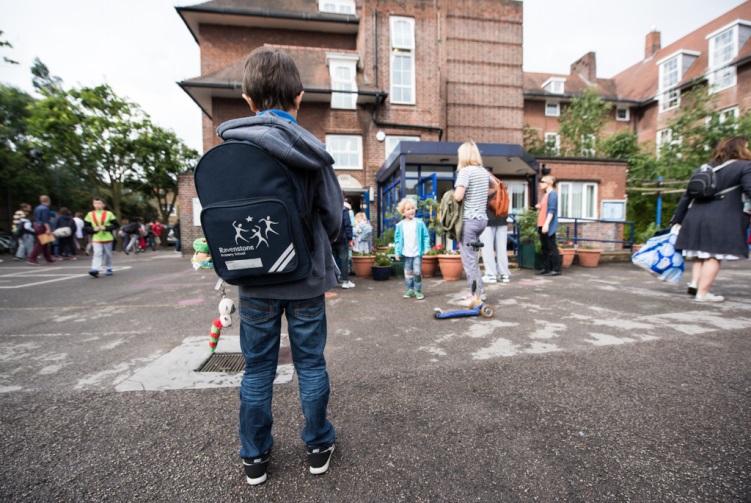 Are you looking towards teaching in an outstanding educational environment and would you like the opportunity to be part of a dynamic and very committed team?
If so you should apply to work at Ravenstone Primary school where you will benefit from:Excellent professional development and career progression opportunities.Strong values and relationship based approaches with a care for work life balanceWorking with highly aspirational and caring group of professionals who care deeply the children.An exceptionally well resourced learning environment.A caring and supportive whole school community which is culturally diverse and inclusive.Visits are welcome and actively encouraged as you will be able to gain an overview of the school and the school community. Please phone 020 8673 0594 to arrange a mutually convenient time.To apply please download an application and details from this web page or from the Wandsworth Council website https://jobs.wandsworth.gov.uk/Completed applications should be returned to the school by  email  on:  info@ravenstone.wandsworth.sch.ukSchool tours: (contact us to arrange) Closing Date: 3rd May - Interviews: 9th May  We are committed to safeguarding and promoting the welfare of children, young people and vulnerable adults and expect all staff and volunteers to share this commitment. This post is subject to an enhanced DBS check. CVs are not accepted.Qualifications	Essential	DesirableQualifications	Essential	DesirableQualifications	Essential	DesirableHave achieved QTS status. – document/certificate required.Evidence of ongoing relevant professional development.YesEvidence of ongoing relevant professional development.Evidence of ongoing relevant professional development.Experience – NQT’s welcome Experience – NQT’s welcome Experience – NQT’s welcome Must have experience of teaching across the school YesExperience of working in a primary school environment and respective phases YesProfessional knowledge and understandingProfessional knowledge and understandingProfessional knowledge and understandingMust understand the expectations in the new Ofsted  FrameworkYesAn understanding of curriculum and pedagogical issues relating to learning and teaching,YesClassroom Practice rooted in up to date principles and guidance as well as knowledge of Equal opportunities and Inclusion.YesKnowledge of effective strategies to include, and meet the needs of, all pupils within English teaching, in particular underachieving groups of   pupils, pupilswith EAL and SEND. YesTo have a good understanding of the needs of pupils who have recently arrived in the country and/or pupils who are vulnerable to high levels of mobility and  be able to use this knowledge to inform policy and   practiceYesHave a good understanding of positive effective strategies for behaviour managementYesTo understand the principle of Racial Equality and Equality of Opportunity and how these may inform whole school policyYes Evidence of knowledge and use of a range of assessment strategies to track and support pupil progress.YesTo understand what is involved in the role of Child Protection Officer, including having a good understanding of up to date policy and   practiceYesProfessional skills and abilities	Essential	DesirableProfessional skills and abilities	Essential	DesirableProfessional skills and abilities	Essential	DesirableMust be able to plan lessons effectively for all the pupilsin a class, setting clear learning intentions and differentiated tasksYesMust have a basic understanding of data and tracking of pupils progressYesUse of a range of teaching styles to motivate, engage and inspire all learners.YesAbility to communicate well and work in partnership with parents and carers.YesPersonal qualitiesPersonal qualitiesPersonal qualitiesTo  relish challenge YesMust be willing to and passionate for the profession  YesTo have a flexible approach to work who enjoys being a good team  memberYesTo have high aspirations for their future career YesMust have good communication skills both orally and in  writingYesMust be able to manage own workload effectively and respond swiftly to tight  deadlinesYesGood interpersonal skills, with the ability to enthuse  and motivate others and develop effective  partnershipsYesWillingness to share expertise, skills and knowledge YesWillingness to engage with whole school   INSETYesTo practise equal opportunities in all aspects of the role and around the workplace in line with policyYesTo  maintain a personal commitment to professional  developmentlinked to the competencies necessary to deliver the requirements of this postYes